В соответствии с Федеральным законом от 01.05.2019 г. № 71-ФЗ «О внесении изменений в Федеральный закон «О контрактной системе в сфере закупок товаров, работ, услуг для обеспечения государственных и муниципальных нужд»,администрация сельского поселения «Кажым» постановляет:1. Признать утратившим силу постановление администрации сельского поселения «Кажым» от 29.01.2016 №13/01 «Об утверждении порядка формирования, утверждения и ведения планов закупок товаров, работ, услуг для обеспечения муниципальных нужд муниципального образования сельского поселения «Кажым».2. Настоящее постановление вступает в силу со дня официального обнародования и распространяется на правоотношения, возникшие с  01 октября 2019 года.Глава сельского поселения «Кажым» -                            И.А.Безносикова«Кажым»сикт овмодчоминсаадминистрация«Кажым»сикт овмодчоминсаадминистрация«Кажым»сикт овмодчоминсаадминистрация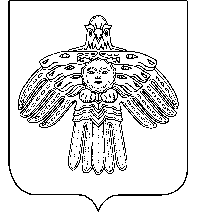 Администрация сельского поселения «Кажым»Администрация сельского поселения «Кажым»ПОСТАНОВЛЕНИЕШУÖМот 29 октября2019 г.№№10/10	пст.Кажым	пст.Кажым	пст.КажымО признании утратившим силу постановления  от 29.01.2016 №13/01 «Об утверждении порядка формирования, утверждения и ведения планов закупок товаров, работ, услуг для обеспечения муниципальных нужд муниципального образования сельского поселения «Кажым»